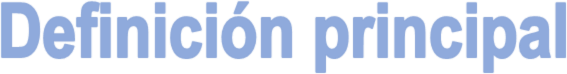 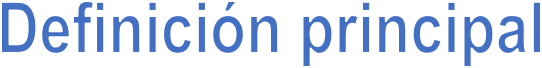 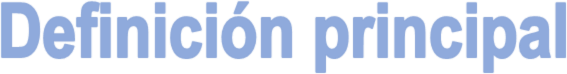 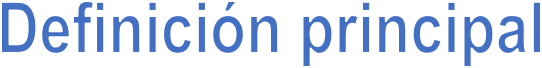 “Una empresa es una organización o entidad emprendedora dedicada a actividades comerciales, industriales o profesionales, donde se intercambias bienes y servicios por otros, o por dinero. Cada empresa o negocio requiere de alguna forma de inversión, así como de clientes a los que se les pueda vender el producto que se ofrece, de una forma coherente y consistente para obtener un beneficio.”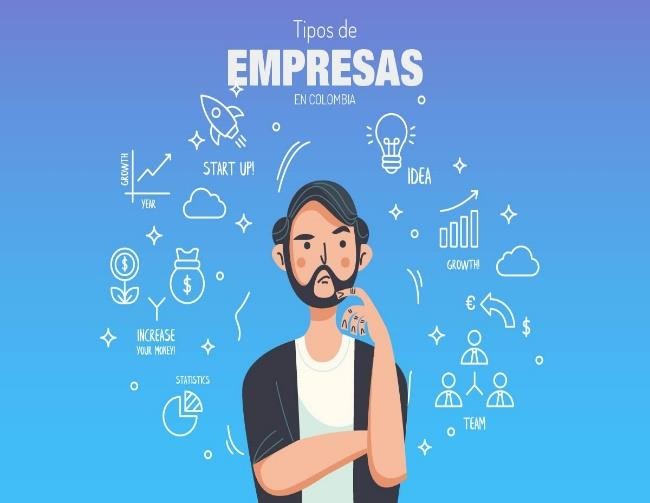 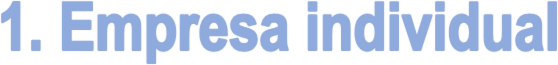 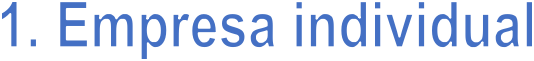 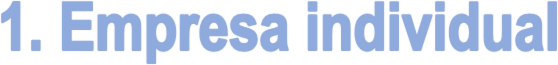 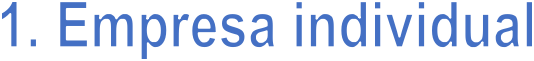 La empresa individual es el tipo de comercio más antiguo, pero también el más simple y el más común que te puedas encontrar. La característica principal está en su nombre – significa que tú eres el único responsable de todo lo que hace la empresa, es decir, eres el propietario. Este es el tipo de empresa que utilizan las pequeñas tiendas y negocios para proporcionar sus servicios. Son, por ejemplo, farmacias, peluquerías o fotógrafos, entre otros. Cuando empiezas tu empresa, lo más común es que utilices tu propio dinero para financiarla. Sin embargo, a medida que empieces a crecer, necesitarás encontrar a alguien que quiera invertir también en ese proyecto. Cuando esto sucede podrías querer o necesitar entrar en otro tipo de modelo empresarial: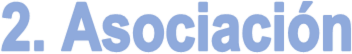 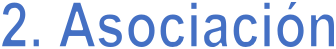 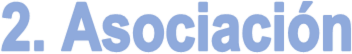 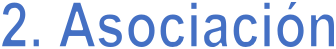 Una asociación está formada por dos o más personas, por lo que tanto los beneficios, como las deudas y decisiones relacionadas con la empresa, son compartidos por todos sus miembros. Esto es algo común en las prácticas que ofrecen servicios, como los psicólogos, contables, dentistas o médicos.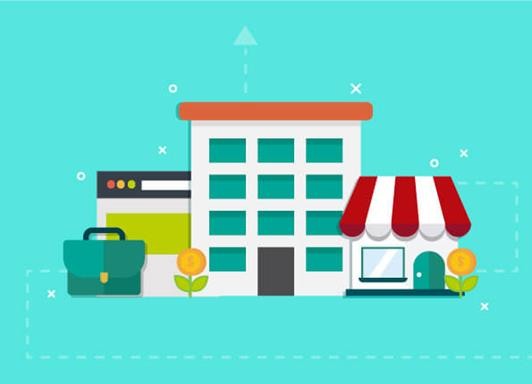 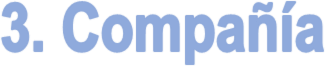 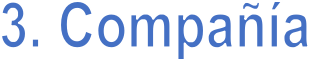 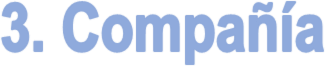 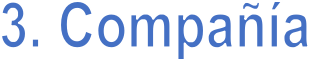 Otro nombre con el que se conoce a las compañías con un gran número de propietarios es el de sociedad anónima, pero también puede contar con un número pequeño de inversores, conocidos entre ellos. Está formada por un número de personas que han puesto su dinero en conjunto para formar una sociedad de capital. A estas personas se les conoce comúnmente con el nombre de accionistas y, como el nombre sugiere, cada uno de ellos tiene una parte de la empresa y cada uno espera una parte de los beneficios.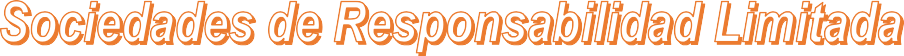 La mayor parte de empresas pequeñas son sociedades de responsabilidad limitada con las acciones que solo están disponibles en privado, por ejemplo, para los miembros de una familia. Las acciones no están disponibles para ser compradas públicamente por lo que no pueden ser negociadas por el mercado de valores.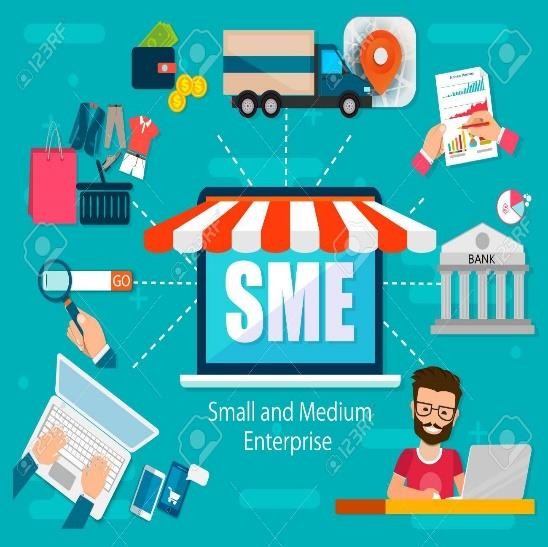 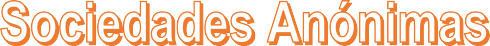 Ser una Sociedad Anónima (SA) es mucho más complejo, por lo que suelen formar parte de este tipo de empresa compañías más grandes. Para ser llamada una SA una compañía debe tener, a parte de otras cosas, más de uno director y un certificado de comercio de Companies House.Las SAs pueden vender sus acciones en el mercado de valores a cualquiera que pueda comprarlas. A pesar de que es más fácil de conseguir dinero utilizando este método también significa que las cuentas de la empresa son de dominio público. Además, la compañía debe ser auditada y asegurarse de que la información esté disponible para Companies House. Por supuesto, las SAs pueden ser compradas por otros accionistas.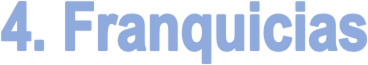 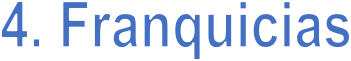 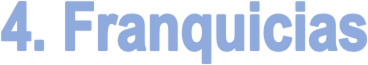 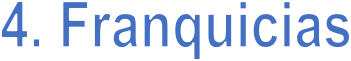 Una   franquicia   implica crear   tu propia tienda,	restaurante, etc., a partir de la utilización de un modelo	de	negocio	que	haya	tenido	éxito. Esencialmente,	compras	la franquicia y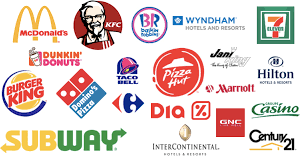 utilizas   el   nombre   de   la   compañía   que   has	adquirido.  Por  ejemplo  la  marca  Subway  –  siencuentras una localización interesante, Subway te	proporcionará sus productos y el uso de la marcaregistrada. Tú   consigues   dinero   porque   los	clientes ya conocen la marca Subway; así que tienes una lista de clientes para comenzar.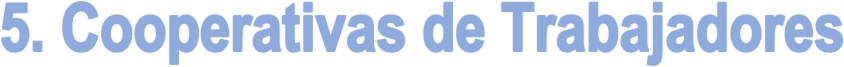 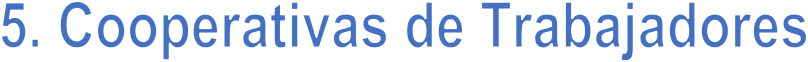 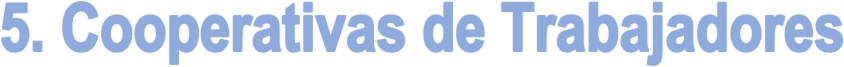 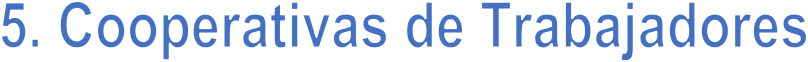 Este tipo de negocio es una forma totalmente igualitaria, formada para reunir las necesidades mutuas de los trabajadores. Cada persona – desde el director general hasta el asistente de la tienda – es igual de importante. Todas las decisiones son tomadas democráticamente y cualquier beneficio escompartido de forma igualitaria o reinvertido en la empresa. Las cooperativas siguen siete principios: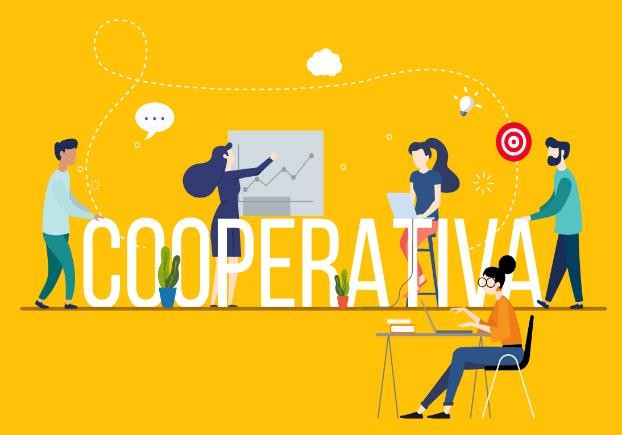 Adhesión voluntaria y abiertaControl democráticoParticipación económica de los miembros (interés financiero)Autonomía e independenciaEducación, formación e informaciónCooperación entre cooperativasPreocupación por la comunidad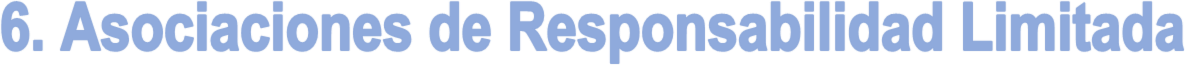 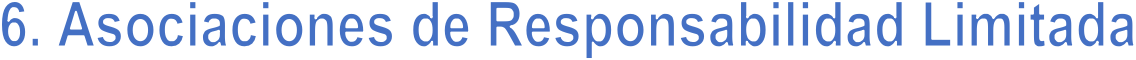 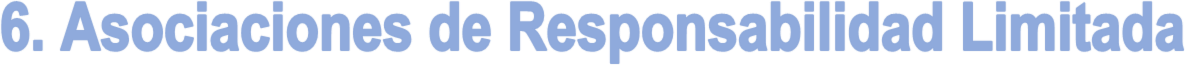 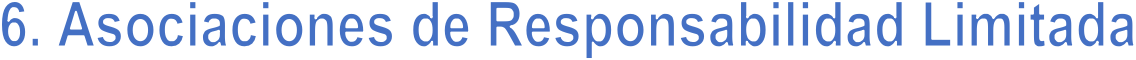 Son una nueva forma de empresa, desarrollada desde el año 2001. Tienen la finalidad de beneficiar a las asociaciones de profesionales, como abogados, contables y similares, que están acotadas de formar sociedades de responsabilidad limitada debido a las restricciones de sus organismos profesionales. En gran parte operan de la misma forma que una compañía de responsabilidad limitada, pero permiten que los miembros limiten sus responsabilidades personales si algo está yendo mal en la empresa.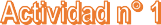 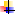 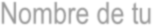 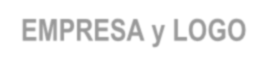 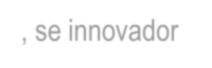 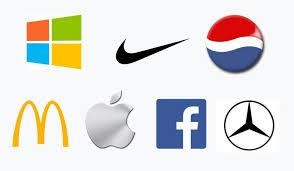 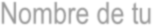 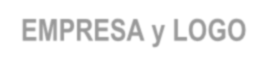 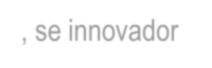 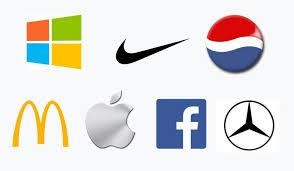 Realiza un video explicando de que trata tu empresa (si es una empresa individual, o en sociedad o qué tipo de sociedad, presenta tu logo, slogan y póster de la empresa.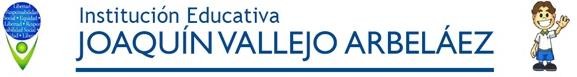 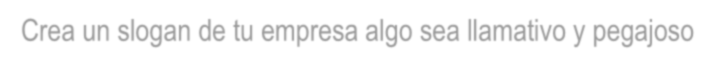 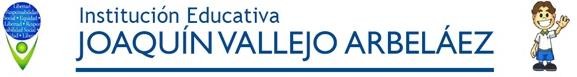 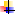 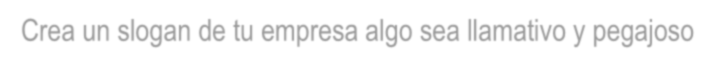 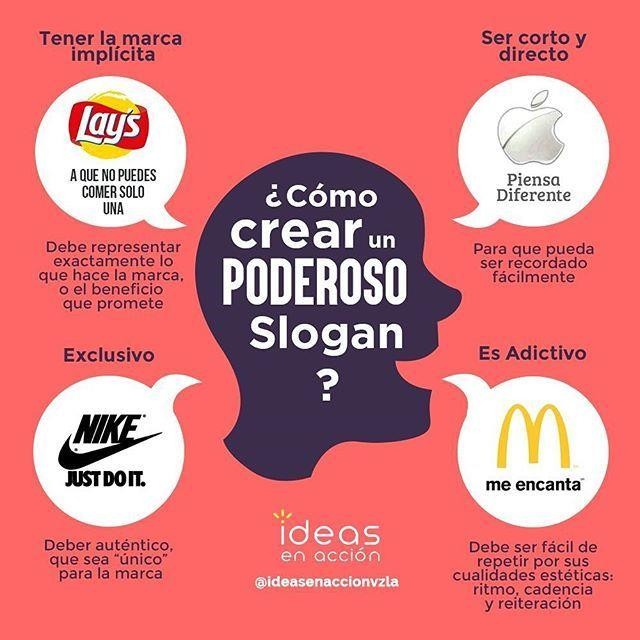 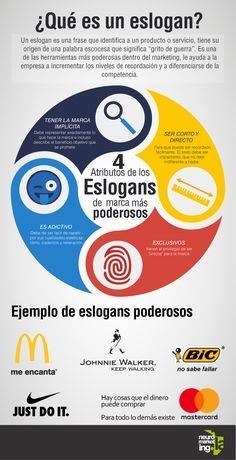 Crea el  poster de tu empresa que sea llamativo, interactivos, en video o como foto.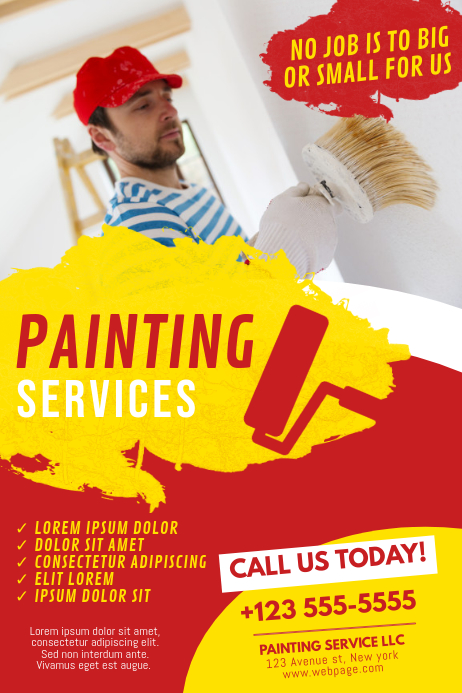 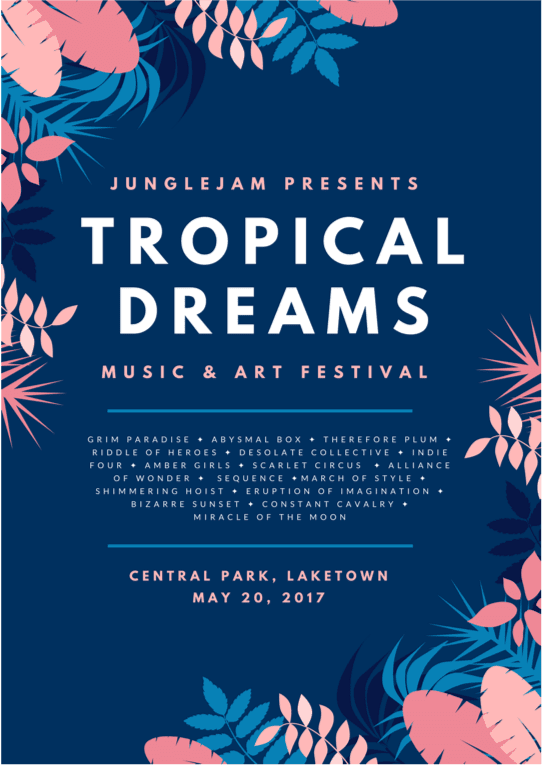 GUÍA DE: APRENDIZAJES, NIVELACIÓN, PLAN DE APOYO         ASIGNATURA: TECNOLOGÍA DOCENTE: XIOMARA RENTERIA xiomara.renteria@iejva.edu.co GRADO: 10°1-2-3-4 PERÍODO: 1 - SEMANA: 13 FECHA: 22/03/2021 TEMA:  Empresa 